«Ваше здоровье – в ваших руках»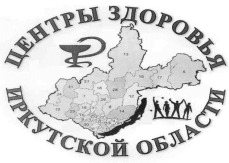                   Памятка для пациента:Что сделать, чтобы артериальное давление оставалось в нормеФакты об артериальной гипертонии: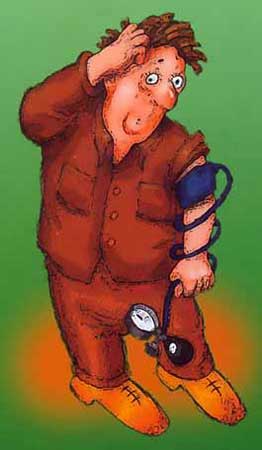 По результатам эпидемиологических исследований в нашей стране артериальной гипертонией страдают около 30 млн. человек (25 - 30% населения).У лиц с высоким АД в 3-4 раза чаще развивается ишемическая болезнь сердца и в 7 раз чаще – нарушения мозгового кровообращения. В 68 из 100 случаев инфаркта миокарда и в 75 из 100 случаев инсульта у больных было длительно повышено артериальное давление.Доказано, что снижение артериального давления даже на .рт.ст. может снизить смертность от инсульта на 8%, от ишемической болезни сердца - на 3%.Под артериальной гипертонией (АГ) понимают стабильно повышенное артериальное давление (АД). Это одно из самых распространенных заболеваний.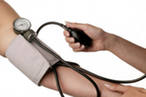 Узнать о том, что у Вас артериальная гипертония можно только, измерив артериальное давление!За нормальное артериальное давление принят уровень ниже 130/85 мм.рт.ст. Давление от 130/85 до 139/89 считается повышенным нормальным.Диагноз артериальной гипертензии ставится при обнаружении АД выше 140/90 мм.рт.ст. не менее двух раз при повторных визитах к врачу.На сегодняшний день выделяют три степени АГХарактерных только для артериальной гипертонии симптомов нет, но Вы  можете заподозрить это заболевание, если у Вас появились:приступы «дурноты»;головокружение;слабость;головные боли, боли в области сердца;шум в ушах;ухудшение работоспособности и памяти;мелькание «мушек» перед глазами, двоение в глазах;затруднение речи;онемение конечностей;одышка, вызванная физической нагрузкой;отеки ног;нарушение зрения.Вне зависимости от того нормальное АД у Вас или повышенное, обязательно проверьте, есть ли у Вас факторы риска АГ и постарайтесь снизить их влияние на Ваше здоровье: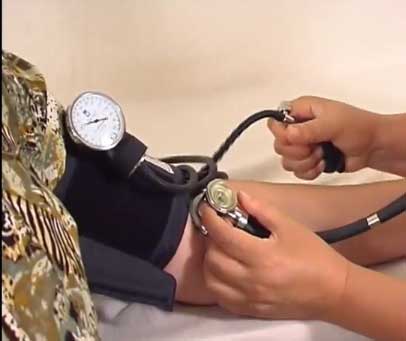 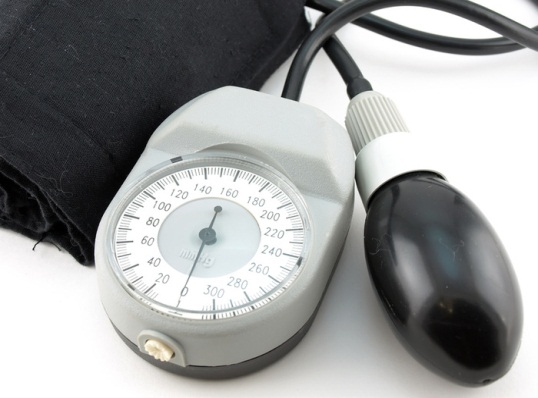 Диетические рекомендации для профилактики и контроляДиета при артериальной гипертонии (DASH)Диета основана на приеме примерно 2000 калорий в день.Режим питания. Желательно принимать пищу не реже 4-5 раз в день, распределяя её по калорийности суточного рациона приблизительно следующим образом: завтрак до работы - 30%, второй завтрак - 20%, обед - 40%. ужин - 10%. Последний прием пищи должен быть не менее чем за 2-3 часа до сна.Физические нагрузки для профилактики артериальной гипертонииПоказаны аэробные упражнения, так как: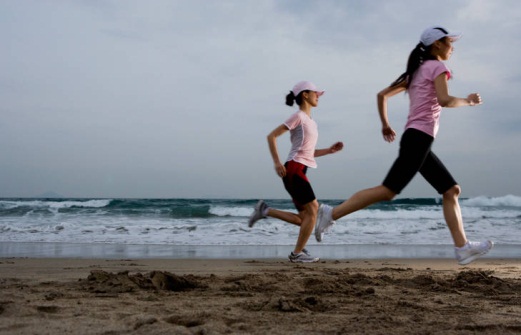 - в них принимают участие большие группы мышц;- можно проводить в течение длительного времени;- ходьба, бег трусцой, плавание, теннис, катание на   велосипеде, ритмическая гимнастика способствуют более интенсивному усвоению организмом кислорода и полезны для сердца и кровеносных сосудов.Аэробные физические нагрузки обеспечивают максимальную доставку кислорода к органам и тканям, поэтому они должны выполняться на определенном пульсе, для каждого человека он рассчитывается индивидуально. физические нагрузки должны выполняться не реже 4 дней в неделю;продолжительность физических нагрузок должна быть 30-45 минут в день.При резком повышении артериального давления (гипертоническом кризе) необходимо:успокоиться и обеспечить себе удобное положение;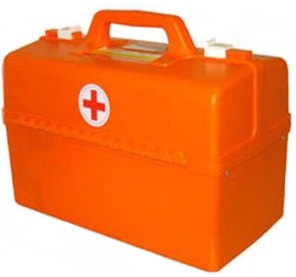 расстегнуть пуговицы верхней одежды и открыть форточку; восстановить дыхание: сделать глубокий вдох, задержать дыхание и сделать медленный выдох, так повторить несколько раз; поставить горчичники на икры; принять таблетку под язык (разжевать или рассосать), взяв из аптечки скорой помощи одно из следующих лекарственных средств: 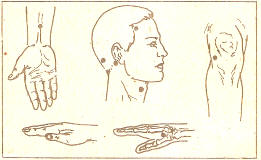 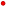 Степени АГСистолическое АДДиастолическое АД1 140-15990-992160-179100-1093более 180Более 110Факторы рискаРезультаты после коррекции факторов рискаИзбыточная масса телаСнижение массы тела на  приводит к снижению АД минимум на .рт.ст.ГиподинамияУстановлено, что регулярные физические тренировки снижают систолическое и диастолическое АД на 5-.рт.ст. Хронический стрессПри снижении воздействия и устранении стрессовых факторов, а также отдыхе - АД снижается самопроизвольно. КурениеОтказ от курения способствует снижению АД, холестерина, фибриногена в крови и агрегационной активности тромбоцитов.АлкогольСокращение частоты и уменьшение дозы однократного приема алкоголя до 20- чистого этанола в день для мужчин (200-250 мл сухого вина, 500-600 мл пива) и 10- - для женщин позволят избежать развития АГ у 11% мужчин и у 1% женщин и снизить риск мозгового инсульта у больных с АГ в 3-4 раза.Избыточное потребление солиУменьшение употребления поваренной соли до  в сутки способствует значимому снижению АД.Нерациональное питаниеУстановлено, что снижение в популяции систолического и диастолического АД при соблюдении диеты DASH, приводит к снижению частоты коронарной патологии на 15% и инсультов - на 27 %.КофеНе стоит злоупотреблять кофе, так как выпитые 2-3 чашки кофе способны повысить систолическое АД на 3-.рт.ст, а диастолическое - на 4-.рт.ст.Группы продуктовЧисло порций в суткиОбъём порцийНаименования продуктовПрактическое значениеЗерно и зерновые продукты7-81 ломтик хлеба, 80г сухого молотого зерна, 120мл варёного риса, овсянка, кукурузные хлопья и т. п.Пшеничный хлеб, пита, овсяная крупа, геркулесОсновной источник энергии и клетчаткиОвощи4-5160г сырых лиственных овощей, 160г вареных овощей, 180мл овощного сокаТоматы, картошка, морковь, горох, тыква, брокколи, репа, капуста, шпинат, топинамбур, фасольПродукты, обогащенные калием, магнием и клетчаткойФрукты4-5180мл фруктового сока 40г сухофруктов, 80г свежих, замороженных или консервированных фруктов, 1 фрукт среднего размераАбрикосы, бананы, финики, виноград, апельсины, апельсиновый сок, манго, дыня, арбузы, персики, ананасы, слива, изюм, клубника, мандариныВажнейшие источники калия, магния и клетчаткиМолочные продукты2-3240мл молока, 120мл йогурта, 45г сыраОбезжиренное или 1 % молоко, обезжиренное или с пониженным содержанием жира масло, йогурт, сырНаибольшие источники кальция и протеиновМясо, птица, рыбане более 284г вареного мяса, птицы или рыбыВыбирайте только постное мясо, удаляйте видимый жир, запекайте и варите мясо вместо жарки; удаляйте кожицу с птицыПродукты, обогащённые белком и магниемОрехи, семена, бобы4-5 в неделю42г орехов, 14г семян, 80г варёных бобовМиндаль, фундук, арахис, грецкий орех, фасоль, чечевицаБогатые источники энергии, магния, калия и клетчаткиВАШИ ВРАГИВАШИ ДРУЗЬЯРафинированные продукты, такие как белый хлеб, рис, макароны.Зерновые производные - хлеб с отрубями, черный рис, отруби, овсяные хлопья, зародыши пшеницы, мюсли, ячмень, гречка.Закусочная еда - картофельные и сырные чипсы, поп-корн в масле.Орехи, миндаль, фрукты: абрикосы, бананы, апельсины, грейпфрут, груши, воздушный поп-корн.Жареные овощи, морепродукты, птица.Запеченные, паровые овощи, морепродукты, птица.Овощи в жирном соусе, масле.Овощи с обезжиренным соусом, морепродукты с зеленью и слабожирным или обезжиренным сыром.Молоко, сыр и мороженое из цельного молокаС пониженным содержанием жира молоко, йогурт.Большие порции жирного мяса, сосиски, колбаса.Средние порции постного мяса, мясо с овощами.Макароны с кремом, сырным соусом.Макароны с томатным соусом, оливковым маслом.Пицца с жирным сыром, мясом, колбасой.Пицца с овощами, грибами, шпинатом.Гамбургеры, чизбургеры, жареный цыплёнок.Цыплёнок-гриль, запечённый картофель.Салаты с кремовым соусом.Салаты с оливковым и кукурузным маслом.Кофе, чай, лимонад, пепси-кола, кока-кола.Овощные и фруктовые соки, нектары.ПрепаратНачальная дозаПовторная дозаТактикаКЛОФЕЛИН0,15 мг (1 таб.)0,075 мгЕсли через 20-30 минут давление не снизится на 25% от первоначальных цифр, то необходимо повторно принять лекарство.Если через 20-30 минут после повторного приема таблеток давление не снизилось, ВЫЗЫВАЙТЕ ВРАЧА.КАПОТЕН25 мг (1 таб.)25 мгЕсли через 20-30 минут давление не снизится на 25% от первоначальных цифр, то необходимо повторно принять лекарство.Если через 20-30 минут после повторного приема таблеток давление не снизилось, ВЫЗЫВАЙТЕ ВРАЧА.АТЕНОЛОЛ50 мг (1 таб.)50 мгЕсли через 20-30 минут давление не снизится на 25% от первоначальных цифр, то необходимо повторно принять лекарство.Если через 20-30 минут после повторного приема таблеток давление не снизилось, ВЫЗЫВАЙТЕ ВРАЧА.НИФЕДИПИН20 мг (1 таб.)20 мгЕсли через 20-30 минут давление не снизится на 25% от первоначальных цифр, то необходимо повторно принять лекарство.Если через 20-30 минут после повторного приема таблеток давление не снизилось, ВЫЗЫВАЙТЕ ВРАЧА.НИТРОГЛИЦЕРИН0,5 мг (1 таб.)-Если через 20-30 минут давление не снизится на 25% от первоначальных цифр, то необходимо повторно принять лекарство.Если через 20-30 минут после повторного приема таблеток давление не снизилось, ВЫЗЫВАЙТЕ ВРАЧА.ФУРОСЕМИД40 мг (1 таб.)-Если через 20-30 минут давление не снизится на 25% от первоначальных цифр, то необходимо повторно принять лекарство.Если через 20-30 минут после повторного приема таблеток давление не снизилось, ВЫЗЫВАЙТЕ ВРАЧА.